В государственном автономном учреждении Саратовской области «Центр социальной защиты населения Лысогорского района» в рамках областной целевой программы «Доступная среда» работает Диспетчерский пункт с сурдопереводчиком, который консультирует граждан с нарушением слуха по вопросам мер социальной поддержки и социального обслуживания населения.Информационное общение между абонентами с нарушениями функций слуха и специалистами диспетчерской службы осуществляется посредством SKYPE.В ГАУ СО ЦСЗН Лысогорского района в кабинете отделения срочного социального обслуживания установлена веб-камера и акустические колонки. Здесь могут задать свой вопрос по скайпу или электронной почте сурдопереводчику диспетчерской службы и получить ответ на языке жестов глухие и слабослышащие граждане, проживающие на территории Лысогорского района.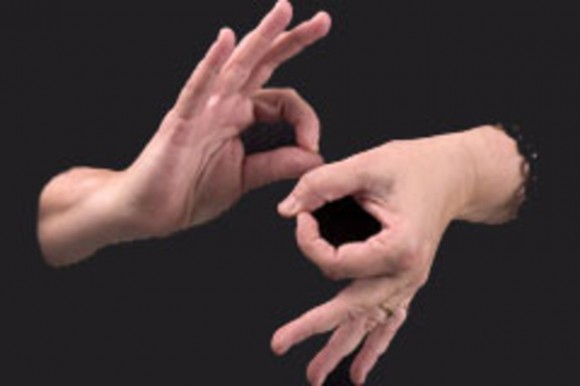  Новый способ связи позволяет гражданам с ограниченными возможностями получать информацию по интересующим вопросам.Также специалисты отделения могут оказать помощь разового характера; оформить документы на материальную помощь; подготовить документы для оформления в дом-интернат; работает пункт проката технических средств реабилитации.В целях организации досуга граждан пожилого возраста и инвалидов действует Университет третьего возраста «50 плюс…», занятия ведутся на пяти факультетах:Художественно-творческой деятельности;Домоводство;Оздоровление;Компьютерная грамотность;Православная культура.Дополнительная информация по телефонам:8 (845-51) 2-21-22, 8 (845-51) 2-22-70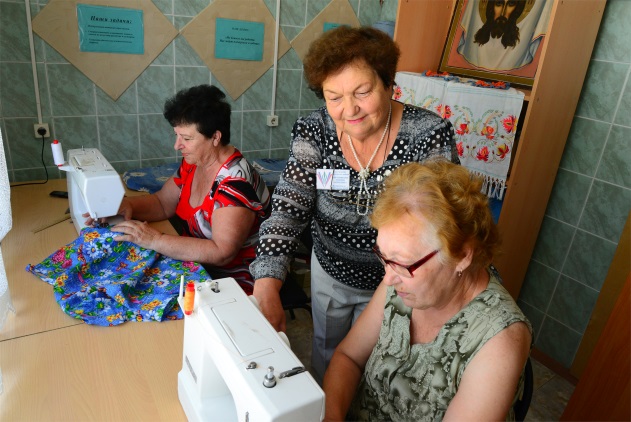 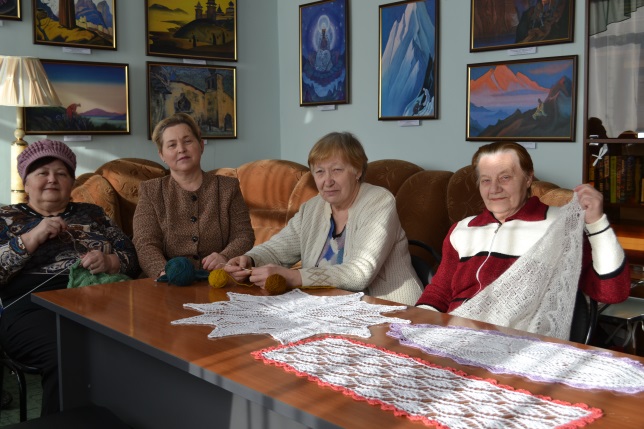 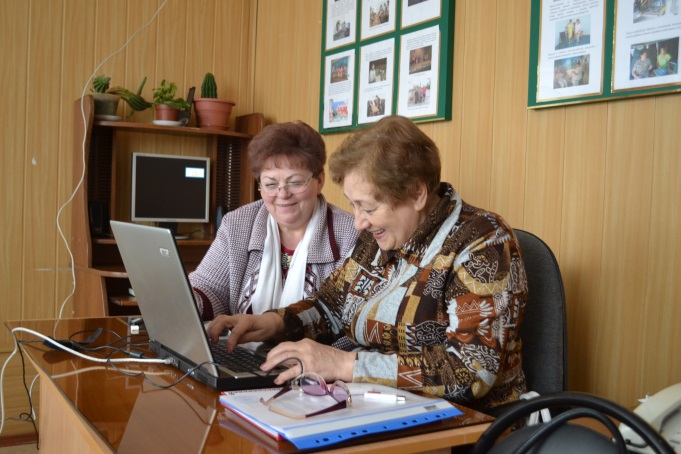 ЗДЕСЬ ВАМ ПОМОГУТГАУ СО Центр социальной защиты населения Лысогорского районаАдрес:412860 р.п. Лысые Горы ул. Железнодорожная, 31;пл. 50 лет Октября, 12/2Факс:8 (845-51) 2-15-64Электронная почта:lcorcson@mail.ruРежим работыпн.–чт. – с 9.00 до 18.00пт. – с 9.00 до 17.00выходные: суббота, воскресеньеМИНИСТЕРСТВО СОЦИАЛЬНОГО РАЗВИТИЯ САРАТОВСКОЙ ОБЛАСТИ ГОСУДАРСТВЕННОЕ АВТОНОМНОЕ УЧРЕЖДЕНИЕ САРВТОВСКОЙ ОБЛАСТИ «ЦЕНТР СОЦИАЛЬНОЙ ЗАЩИТЫ НАСЕЛЕНИЯ ЛЫСОГОРСКОГО РАЙОНА»ДИСПЕТЧЕРСКАЯ СЛУЖБА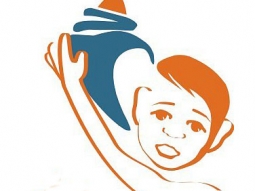 2017 год